Primary Physical Education and Sport Premium Funding Action Plan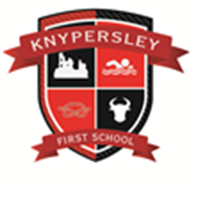 Knypersley First School 2022-2023What is the PE and Sports Premium Funding?The government is providing funding of over £450 million per annum for academic years 2013-2020 to provide new, substantial primary school sport funding. This funding is being jointly provided by the Departments for education, Health and Culture, Media and Sport and will see money going directly to primary school head teachers to spend on improving the quality of sport and PE for all their children.The sport funding can only be spent on sport and PE provision in schools.Purpose of fundingSchools have to spend the sport funding on improving provision of PE and sport but they will have the freedom to choose how they do this.The vision for the Primary PE and Sport Premium: ALL pupils leaving primary school physically literate and with the knowledge, skills and motivation necessary to equip them for a healthy, active lifestyle and lifelong participation in physical activity and sportThe funding has been provided to ensure impact against the following OBJECTIVE: To achieve self-sustaining improvement in the quality of PE and sport in primary schools. It is important to emphasise that the focus of spending must lead to long lasting impact against the vision that will live on well beyond the Primary PE and Sport Premium funding. 	

It is expected that schools will see an improvement against the following 5 key indicators:Key Indicator 1: the engagement of all pupils in regular physical activity - the Chief Medical Officer guidelines recommend that all children and young people aged 5 to 18 engage in at least 60 minutes of physical activity a day, of which 30 minutes should be in schoolKey Indicator 2: the profile of PE and sport is raised across the school as a tool for whole-school improvementKey Indicator 3: increased confidence, knowledge and skills of all staff in teaching PE and sportKey Indicator 4: broader experience of a range of sports and activities offered to all pupilsKey Indicator 5: increased participation in competitive sportHere at Knypersley First School we value the difference physical education and sport can have on children’s lives and we work hard to embrace all the opportunities we can to give pupils access to as many sporting experiences as possible. In addition to this we advocate and use the outdoor environment as much as possible to add value to the curriculum our pupils receive.KNYPERSLEY FIRST SCHOOLPrimary Physical Education and Sport Funding Action Plan2022-2023Amount of Grant Received – Year 2022-2023: PE & Sport Grant	 		                                   £18,970       Area of Focus Evidence of need(Why we are doing it)Action PlanWhoTime ScaleFundingBreakdownImpact and Evidence recordCurriculumKey Indicator 1To engage children in to different sportsAll children require opportunities to experience a range of sports.Plan and deliver an active healthy sports week where connections to the local clubs are establishedNMSummer 2023£1000Children’s awareness and love of a range of sports is increased. Sports week ran successfully. All children enjoyed taking part in a variety of sports. The importance of healthy lifestyles was shared throughout the week.To ensure equipment is safe, secure and easily accessible.The current containers have suffered major wear and tear and are insufficient. Containers to keep equipment separate from PE equipment allowing it to be only used for lunchtimes.  Ordered and to be delivered 21.11.22Storage containers and lunchtime trolleys have been set up and are now in use.NMAutumn 2022£1500Children and lunchtime staff will have easy access to a wide range of resources to enhance physical activity at lunchtimes.PE equipment is stored safely and securely which as a result prolongs the durability of the equipment.  To replenish PE and lunchtime resources and equipment.The current resources and equipment are… Replenishment of equipment due to wear and tear during key worker provision. PE and lunchtime equipment has been replaced and disseminated onto the relevant playgrounds. NMSpring 2023£1500Children have a huge variety of resources and equipment which will enhance their sporting opportunities at Knypersley First School. The children have a wide range of equipment, which is stored on 2 trollies, to access during lunchtimes. This supports the importance of living a healthy lifestyle. To ensure the trim trail is safe to use.The trim trail has some broken parts which needs repairing. Repair the trim trail.Received one quote- Nov 22’ Discussions taking place of the priorities due to a high quote.Agreed a price for the repairs of the trim trail. This will take place during sports week.MFNMAutumn 2022£3814.70All children are able to access the trim trail as it is safe. To increase the opportunities for EY children to improve their gross motor skills.EY children have limited access to gross motor equipment and activities. Order equipment and create an obstacle course to increase opportunities for Early Years children.Equipment ordered on 27.03.23Equipment has been delivered. LLSpring 2023£1600All Early Years children will increase their gross motor skills as a result of more opportunities given. The Early Years equipment has been accessible for all EY children to use. To ensure children are engaged in physical activity on a daily basis. To motivate all children to be active during lunchtimes. Children require a range of sporting activities to take part in during lunchtimes.Re-launch playleaders- rota of leaders, activities and resources.Training sessions for play leaders.Lunchtime supervisorsNMZCAutumn 2022£1000Play leaders and lunchtime supervisors understand how to organise and lead effective lunchtime activities.All children will have access to physical activity at lunchtimes.Playleaders have began to lead lunchtime activities on the top and bottom playground. To motivate children into being active for 60 minutes per dayChildren’s level of focus and concentration can be improved. Relaunch and promote the active mile and other active classroom ideas eg Go Noodle, Supermovers, brain breaks. NMAll staffSpring 2023£0All children’s level of focus and concentration will increase as a result of regular active learning. To increase children’s independence and give them an awareness of first aid. There is a need for children to understand and learn basic first aid. First aid training for children- Mini first aiders.Course took place 17.11.22 9-12pm 16 children- 6 Y4s, 8 Y3s and 2 Y2sPlayleadersPeer Mediators Autumn 22£300Children will have the role of supporting the lunchtime supervisors with the first aid incidents during lunchtime.Children completed the mini first aiders course and their first aid kits have arrived. A rota has been created. Children have began to carry out their role. Key Indicator 2To promote a coherent and consistent offer for pupil mental health and wellbeing.There is a need to formalise and enhance the current whole school offer for the promotion of pupil mental health and wellbeing.Launch and train mental health champions to promote and look after children’s mental health on the playground at lunchtime. Introduce peer mediators to the top and bottom playgrounds. Create a timetable for each zone. NM ZCLunchtime supervisors Autumn 2022£1500Increase children’s mental health and wellbeing during lunch times. Children will work in a harmonious outdoor environment.Peer mediators have been trained alongside the lunchtimes supervisors by ZC. The peer mediators are aware of their expectations and have started to conduct their role.  To promote a healthy lifestyle. There is a need to formalise and enhance the current whole school offer for the promotion of pupil mental health and wellbeing.Create an outdoor wellbeing garden for all children to access during lunchtimes.Clearly defined rules for mental health and wellbeing outside. Children have entered a competition to create their own wellbeing garden. Quotes have been made. NMZCLunchtime supervisorsAutumn 2022£1000Increase all children’s healthy lifestyle.This action will be moved to the next academic year when final decisions are made on the location and logistics.To raise the profile of PE.The school’s deserves recognition for the offer our children receive. To maintain the Silver Sports Mark award with the potential to increase to Gold. The Sports Mark application will be completed during the Summer 2 term. NMSummer 2023£0Profile of PE continues to be raised and achievements are acknowledged by gaining an OFSTED recognised quality mark.To raise the profile of physical activity across the school and the curriculum-To allow lessons to be more active.During lockdown the nail trail was vandalised.Repair and reintroduce the nail trail. Encourage all staff to include the nail trail within their Geography sessions. Order has been placed for the new timber. NMMFSpring 2023£500Staff are utilising the outdoors regularly and appropriately. Raising the profile of the outdoor and adventurous element of PE. The nail trail will be finished before the next academic year. During the 2023- 2024 academic year the nail trail will be reintroduced and linked to the orienteering and geography objectives. To promote local extra-curricular organisations. Support in identifying gifted and talented children.Establish at least termly contact with professional organisations- swimming club-ZC made contact-Autumn 22, professional football clubs/players, Tennis via the LTA, Congleton Tag rugby, Congleton golf, chance 2 shine. Meeting arranged with J Taylor local cricket coach- 09.02.23Local football coach from PLL- Ben Carr- organising a football tournament for the summer 2 term.NMAutumn 22 ongoing£0Good links evident- taster sessions offered where appropriate.Children are encouraged to attend local organisations outside of the school day. Key Indicator 3To ensure pupils get a head start in developing physical skills.NE is new to EYNE to attend Early Years Off to the Best Start course. NE and LL attended the course on 17.11.22NE17th November£160NE to share skills and knowledge of early physical development. NE to understand how to challenge pupils to make good progress and support those who require additional support. NE will then disseminate her findings with the EY staff. To improve teacher’s level of knowledge of gymnastics. JB is new to KS2.JB to attend Gymnastics courseJB17th October or12th January£160JB’s level of confidence and knowledge in the delivery of Gymnastics will improve as a result of the course. JB attended the Gymnastics course on 19.1.23. She feels more confident to lead KS2 gymnastic sessions. At the beginning of the Gymnastics unit NM will team teach with JB. JB team taught Gymnastics lessons alongside NM and successfully led her own gym lessons during the summer term. Therefore, children take part in high quality and safe gymnastic lessons. Further developments required to develop our PE curriculum- subject leadership evaluation findings.Attend Network Meetings- Virtual/zoom.Autumn 22- 3.11.22 virtualSpring 23- 7th March virtualSummer 23- 24th MayNM1 per term£350PE lead is up to date on correct and current PE legislation, clarity with intent, implementation and impact. To ensure pupil outcomes in PE can be evidenced successfully through the use of Evidence Me, in all key stages.Staff to be provided with training on making the best use of the hall PE IPad for evaluating their PE.Contacted Zoe Harp to arrange training.NM and PE consultantSpring 2023£500A manageable and effective method of evidencing pupils’ achievements in PE will be established throughout the school.Training will take place during the 2023-2024 academic year.Key Indicator 4To improve the longevity of the swimming pool.The swimming pool seal has disintegrated. Sealing of the swimming pool.MF is in contact with a company and is hoping to arrange the sealing of the pool for the summer holidays.ZC MFTBCTBCAll children will continue to swim every week which will be led by a fully qualified swimming instructor. To raise the profile of a range of sports and physical activities.Increase the range of activities on offer for all children.Re-launch before & after school clubs- make links with ASM and other outside agencies. NEStarts Autumn term 2022- ongoing£0- parent pay.£300   for DA childrenAll children, across all key stages have the opportunity to experience a broad range of sports and physical activities.Advanced swimming sessions have commenced.CompetitionKey Indicator 5To increase the number of competitive opportunities for pupils. Children require the opportunity to experience competition. Swimming competitionsIntra competitions between house teams. Organised swimming competition weeks during PE swimming time- 1 per termAutumn 22 wc- 28.11.22June 23 wc- 19.06.23JJHFNMEach term£300All children experienced competition and understand the value of teamwork.All children thoroughly enjoyed the competitive swimming sessions and showed great teamwork within their classes. To increase the number of competitive opportunities for pupils. Offer gifted and talented and DA children to opportunity to flourish in swimming.Gifted and Talented swimming club.Swimming club to increase the opportunities for DA children.-Summer termJJHFSpring2023£300Gifted and talented and DA children will make accelerated progress in swimming.An advanced swimming club commenced during the Spring term. To increase the number of competitive opportunities for pupils. A variety of sports and clubs need to be accessible as part of our extra curricular offer.Increase opportunities for children to take part in a range of sports. New club from an outside agency to train up different members of staff each term.All staffAutumn 2022£1000Staff will gain extra training in a variety of sports which will then increase the variety of sports on offer for our Knypersley children.To increase the number of competitive opportunities for pupils. Due to Covid the sporting events  between the local schools has been reduced.Calendar of sporting events put together throughout the year for Y1 – Y4 pupils including competitions to engage all local Biddulph Schools. Activities to include Tag ruby, Netball, swimming and quick sticks. Coaches funded for the transport of children.Leisure centre costNMThroughout the yearTravel £1500Baseline calendar of competitions. Children are being exposed to the element of competition.  All children took part in a sporting event including multi skills, tag rugby, netball etc. Children experienced new sports and learnt new skills.        To increase the number of competitive opportunities for pupils. Over the past years, children have thoroughly enjoyed taking part in the Inspire Dance event.Pupils to perform at Inspire Dance Competition les by BHS.NMSpring 2022£500- bus and costumes for DA children.Pupils to attend after school club and perform in front of a large audience.The Inspire dance club has commenced at the beginning of January. The Inspire show took place on 29th March 2023. All of the children thoroughly enjoyed the show and represented our school in true Knypersley style. Evidence: Lesson observations, planning documents, Learning walks, Staff feedback, PE action plan, PE lead performance management document.Sustainability: Staff increased knowledge for future years.PE subject lead competency to strategically continue moving the school forward in terms of PE. Links to whole school development plan: Development of leadership capacity throughout the schoolLinks to whole school development plan: Development of leadership capacity throughout the schoolLinks to whole school development plan: Development of leadership capacity throughout the schoolLinks to whole school development plan: Development of leadership capacity throughout the schoolLinks to whole school development plan: Development of leadership capacity throughout the schoolLinks to whole school development plan: Development of leadership capacity throughout the schoolLinks to whole school development plan: Development of leadership capacity throughout the schoolEvaluation of plan/ Feed forward information for next year: During the last year a focus has been on competition. Children have taken part in competitive swimming sessions and some children have attended a football tournament. Another of this year’s foci has been the development of pupil leadership, in particular mini medics, playground leaders and peer mediators. All of these leadership roles have started this year with meetings taking place to either continue training or develop the leadership role. Since COVID there was a need for the replenishment and repairing of equipment. The lunchtime equipment has been replenished and now offers a wide variety of choice for lunchtime activities. The trim trail has also been repaired and will be ready for use at the start of the next academic year where a timetable will be created to ensure all children have the opportunity to access the outdoor equipment. Links have also been made with the local sporting organisations.      Next year the creation of the wellbeing garden will be of importance. Another area of importance will be the development of staff’s expertise in a variety of extra sporting activities which will increase the choice of activities and opportunities for the children. Promoting an active lifestyle will be an area of importance through active lessons across the curriculum. There will be a great emphasis on the nail trail during the next year with links to the geography and orienteering objectives.                                                                                Evaluation of plan/ Feed forward information for next year: During the last year a focus has been on competition. Children have taken part in competitive swimming sessions and some children have attended a football tournament. Another of this year’s foci has been the development of pupil leadership, in particular mini medics, playground leaders and peer mediators. All of these leadership roles have started this year with meetings taking place to either continue training or develop the leadership role. Since COVID there was a need for the replenishment and repairing of equipment. The lunchtime equipment has been replenished and now offers a wide variety of choice for lunchtime activities. The trim trail has also been repaired and will be ready for use at the start of the next academic year where a timetable will be created to ensure all children have the opportunity to access the outdoor equipment. Links have also been made with the local sporting organisations.      Next year the creation of the wellbeing garden will be of importance. Another area of importance will be the development of staff’s expertise in a variety of extra sporting activities which will increase the choice of activities and opportunities for the children. Promoting an active lifestyle will be an area of importance through active lessons across the curriculum. There will be a great emphasis on the nail trail during the next year with links to the geography and orienteering objectives.                                                                                Evaluation of plan/ Feed forward information for next year: During the last year a focus has been on competition. Children have taken part in competitive swimming sessions and some children have attended a football tournament. Another of this year’s foci has been the development of pupil leadership, in particular mini medics, playground leaders and peer mediators. All of these leadership roles have started this year with meetings taking place to either continue training or develop the leadership role. Since COVID there was a need for the replenishment and repairing of equipment. The lunchtime equipment has been replenished and now offers a wide variety of choice for lunchtime activities. The trim trail has also been repaired and will be ready for use at the start of the next academic year where a timetable will be created to ensure all children have the opportunity to access the outdoor equipment. Links have also been made with the local sporting organisations.      Next year the creation of the wellbeing garden will be of importance. Another area of importance will be the development of staff’s expertise in a variety of extra sporting activities which will increase the choice of activities and opportunities for the children. Promoting an active lifestyle will be an area of importance through active lessons across the curriculum. There will be a great emphasis on the nail trail during the next year with links to the geography and orienteering objectives.                                                                                Evaluation of plan/ Feed forward information for next year: During the last year a focus has been on competition. Children have taken part in competitive swimming sessions and some children have attended a football tournament. Another of this year’s foci has been the development of pupil leadership, in particular mini medics, playground leaders and peer mediators. All of these leadership roles have started this year with meetings taking place to either continue training or develop the leadership role. Since COVID there was a need for the replenishment and repairing of equipment. The lunchtime equipment has been replenished and now offers a wide variety of choice for lunchtime activities. The trim trail has also been repaired and will be ready for use at the start of the next academic year where a timetable will be created to ensure all children have the opportunity to access the outdoor equipment. Links have also been made with the local sporting organisations.      Next year the creation of the wellbeing garden will be of importance. Another area of importance will be the development of staff’s expertise in a variety of extra sporting activities which will increase the choice of activities and opportunities for the children. Promoting an active lifestyle will be an area of importance through active lessons across the curriculum. There will be a great emphasis on the nail trail during the next year with links to the geography and orienteering objectives.                                                                                Evaluation of plan/ Feed forward information for next year: During the last year a focus has been on competition. Children have taken part in competitive swimming sessions and some children have attended a football tournament. Another of this year’s foci has been the development of pupil leadership, in particular mini medics, playground leaders and peer mediators. All of these leadership roles have started this year with meetings taking place to either continue training or develop the leadership role. Since COVID there was a need for the replenishment and repairing of equipment. The lunchtime equipment has been replenished and now offers a wide variety of choice for lunchtime activities. The trim trail has also been repaired and will be ready for use at the start of the next academic year where a timetable will be created to ensure all children have the opportunity to access the outdoor equipment. Links have also been made with the local sporting organisations.      Next year the creation of the wellbeing garden will be of importance. Another area of importance will be the development of staff’s expertise in a variety of extra sporting activities which will increase the choice of activities and opportunities for the children. Promoting an active lifestyle will be an area of importance through active lessons across the curriculum. There will be a great emphasis on the nail trail during the next year with links to the geography and orienteering objectives.                                                                                Evaluation of plan/ Feed forward information for next year: During the last year a focus has been on competition. Children have taken part in competitive swimming sessions and some children have attended a football tournament. Another of this year’s foci has been the development of pupil leadership, in particular mini medics, playground leaders and peer mediators. All of these leadership roles have started this year with meetings taking place to either continue training or develop the leadership role. Since COVID there was a need for the replenishment and repairing of equipment. The lunchtime equipment has been replenished and now offers a wide variety of choice for lunchtime activities. The trim trail has also been repaired and will be ready for use at the start of the next academic year where a timetable will be created to ensure all children have the opportunity to access the outdoor equipment. Links have also been made with the local sporting organisations.      Next year the creation of the wellbeing garden will be of importance. Another area of importance will be the development of staff’s expertise in a variety of extra sporting activities which will increase the choice of activities and opportunities for the children. Promoting an active lifestyle will be an area of importance through active lessons across the curriculum. There will be a great emphasis on the nail trail during the next year with links to the geography and orienteering objectives.                                                                                Evaluation of plan/ Feed forward information for next year: During the last year a focus has been on competition. Children have taken part in competitive swimming sessions and some children have attended a football tournament. Another of this year’s foci has been the development of pupil leadership, in particular mini medics, playground leaders and peer mediators. All of these leadership roles have started this year with meetings taking place to either continue training or develop the leadership role. Since COVID there was a need for the replenishment and repairing of equipment. The lunchtime equipment has been replenished and now offers a wide variety of choice for lunchtime activities. The trim trail has also been repaired and will be ready for use at the start of the next academic year where a timetable will be created to ensure all children have the opportunity to access the outdoor equipment. Links have also been made with the local sporting organisations.      Next year the creation of the wellbeing garden will be of importance. Another area of importance will be the development of staff’s expertise in a variety of extra sporting activities which will increase the choice of activities and opportunities for the children. Promoting an active lifestyle will be an area of importance through active lessons across the curriculum. There will be a great emphasis on the nail trail during the next year with links to the geography and orienteering objectives.                                                                                